Data Overview
Trauma incident counts account for trauma records submitted to the State Trauma Registry from either trauma centers or non-trauma centers; they account for each separate trauma record from hospitals and not patient sequential records per incident.These records submitted have not been validated or audited at the incident state and incident town level.Any incident count less than 5 is suppressed (denoted by *) in accordance with Department of Public Health Confidentiality Procedure.Data Source:  State Trauma Registry, May 2018Notes1Versions of 'NA' were entered into the incident city field and combined to create one acronym for the ability to create a count.						2 OUT OF STATE - CITY category was created after cleaning the incident city field to combine appropriate villages into Massachusetts 351 cities/towns.  The out of state - city represents the incident city field cities/towns that are not able to be found in MA or have multiple possibilities for location at the state level.						3 OUT OF STATE - STATE category was created using all state or foreign country codes other than 'MA' for Massachusetts. The OUT OF STATE - STATE category may contain MA cities/towns.			4 MISSING & INELIGIBLE WORDS category contain blanks, translation errors, explanation entries, businesses, schools, roadway entries, etc.						5 Versions of 'Unknown' were entered into the incident city field and combined to create one acronym for the ability to create a count.											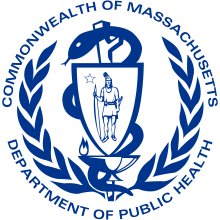 Reported Trauma Incident Count by
Incident Cities/Towns in Massachusetts
Federal Fiscal Year 2014 and 2015INCIDENT CITY/TOWN20142015INCIDENT CITY/TOWN20142015ABINGTON9683BARNSTABLE6346ACTON9799BARRE1815ACUSHNET**BECKET1413ADAMS3747BEDFORD6954AGAWAM4045BELCHERTOWN1819ALFORD*10BELLINGHAM3957AMESBURY145112BELMONT2419AMHERST7556BERKLEY176ANDOVER184172BERLIN710ARLINGTON8365BERNARDSTON**ASHBURNHAM1511BEVERLY353186ASHBY1613BILLERICA127125ASHFIELD11*BLACKSTONE2014ASHLAND10894BLANDFORD**ATHOL2924BOLTON1924ATTLEBORO133113BOSTON33952691AUBURN7694BOURNE4728AVON3144BOXBOROUGH610AYER6368BOXFORD3222INCIDENT CITY/TOWN20142015INCIDENT CITY/TOWN20142015BOYLSTON2416DRACUT87100BRAINTREE258155DUDLEY2036BREWSTER75DUNSTABLE5*BRIDGEWATER213240DUXBURY4826BRIMFIELD126EAST BROOKFIELD89BROCKTON521560EAST LONGMEADOW2722BROOKFIELD106EASTHAM86BROOKLINE139102EASTHAMPTON5835BUCKLAND**EASTON142106BURLINGTON12088EDGARTOWN1217CAMBRIDGE120118EGREMONT5*CANTON194159ERVING**CARLISLE1518ESSEX2411CARVER4728EVERETT6976CHARLEMONT*13FAIRHAVEN15*CHARLTON3453FALL RIVER297395CHATHAM88FALMOUTH5542CHELMSFORD169128FITCHBURG247199CHELSEA10597FOXBOROUGH88112CHESHIRE1615FRAMINGHAM576573CHESTER**FRANKLIN66108CHESTERFIELD*7FREETOWN*7CHICOPEE92115GARDNER5957CHILMARK8*GEORGETOWN5241CLARKSBURG7*GILL89CLINTON3036GLOUCESTER161108COHASSET5439GOSHEN**COLRAIN**GRAFTON5463CONCORD149140GRANBY1717CONWAY6*GRANTHAM**CUMMINGTON**GRANVILLE**DALTON5146GREAT BARRINGTON5436DANVERS232142GREENFIELD3630DARTMOUTH2020GROTON4635DEDHAM160142GROVELAND3426DEERFIELD119HADLEY2319DENNIS1913HALIFAX3425DIGHTON118HAMILTON3419DOUGLAS1519HAMPDEN7*DOVER1917HANCOCK**INCIDENT CITY/TOWN20142015INCIDENT CITY/TOWN20142015HANOVER7752LYNNFIELD5548HANSON3739MALDEN9281HARDWICK55MANCHESTER3024HARVARD2117MANSFIELD8480HARWICH1212MARBLEHEAD11097HATFIELD137MARION5*HAVERHILL494415MARLBOROUGH9592HILLSDALE**MARSHFIELD13277HINGHAM168118MASHPEE2511HINSDALE1516MATTAPOISETT**HOLBROOK6064MAYNARD4970HOLDEN5552MEDFIELD5037HOLLAND6*MEDFORD107103HOLLISTON6568MEDWAY4267HOLYOKE141181MELROSE5627HOPEDALE2636MENDON918HOPKINTON6180MERRIMAC3739HUBBARDSTON147METHUEN337330HUDSON3141MIDDLEBOROUGH7250HULL6355MIDDLEFIELD**HUNTINGTON6*MIDDLETON4822IPSWICH10567MILFORD99167KINGSTON7025MILLBURY4653LAKEVILLE2613MILLIS4058LANCASTER2413MILLVILLE89LANESBOROUGH4120MILTON17840LAWRENCE517451MONSON77LEE4030MONTAGUE9*LEICESTER4937MONTEREY**LENOX5138NAHANT2712LEOMINSTER305236NANTUCKET5024LEVERETT*7NATICK191162LEXINGTON124104NEEDHAM9984LINCOLN3543NEW BEDFORD4034LITTLETON3634NEW BRAINTREE*5LONGMEADOW2221NEW MARLBOROUGH**LOWELL448424NEW SALEM**LUDLOW3230NEWBURY5042LUNENBURG5347NEWBURYPORT207165LYNN435414NEWTON134101INCIDENT CITY/TOWN20142015INCIDENT CITY/TOWN20142015NORFOLK5764RICHMOND85NORTH ADAMS5264ROCHESTER65NORTH ANDOVER157174ROCKLAND10174NORTH ATTLEBORO4454ROCKPORT4419NORTH BROOKFIELD1210ROWE**NORTH READING3627ROWLEY3923NORTHAMPTON10185ROYALSTON**NORTHBOROUGH2924RUSSELL95NORTHBRIDGE6587RUTLAND2117NORTHFIELD**SALEM276251NORTON5842SALISBURY9187NORWELL6956SANDISFIELD**NORWOOD270271SANDWICH3117OAK BLUFFS813SAUGUS8655OAKHAM106SAVOY**ORANGE1323SCITUATE9054ORLEANS87SEEKONK*7OTIS78SHARON7597OXFORD3646SHEFFIELD1315PALMER267254SHELBURNE **PAXTON1219SHERBORN1218PEABODY393307SHIRLEY4542PELHAM**SHREWSBURY129133PEMBROKE8066SOMERSET1824PEPPERELL3841SOMERVILLE9089PETERSHAM**SOUTH HADLEY5346PHILLIPSTON**SOUTHAMPTON98PITTSFIELD306330SOUTHBOROUGH2349PLAINFIELD**SOUTHBRIDGE2926PLAINVILLE1921SOUTHWICK1917PLYMOUTH35991SPENCER4746PLYMPTON197SPRINGFIELD310259PRINCETON4735STERLING3025PROVINCETOWN55STOCKBRIDGE614QUINCY672370STONEHAM5740RANDOLPH176101STOUGHTON187223RAYNHAM5062STOW2525READING4642SUDBURY6662REHOBOTH1711SUNDERLAND56REVERE165115SUTTON2725INCIDENT CITY/TOWN20142015INCIDENT CITY/TOWN20142015SWAMPSCOTT6359WEST DOVER**SWANSEA1418WEST NEWBURY3323TAUNTON404526WEST SPRINGFIELD4053TEMPLETON2418WEST STOCKBRIDGE6*TEWKSBURY13899WEST TISBURY8*TISBURY**WESTBOROUGH7491TOPSFIELD5030WESTFIELD3747TOWNSEND3538WESTFORD8170TRURO**WESTHAMPTON**TYNGSBOROUGH2627WESTMINSTER3116TYRINGHAM**WESTON3211UPTON1322WESTPORT1511UXBRIDGE3581WESTWOOD10285VINEYARD HAVEN2619WEYMOUTH287170WAKEFIELD5353WHITMAN4663WALES**WILBRAHAM2213WALPOLE164192WILLIAMSBURG**WALTHAM9559WILLIAMSTOWN3228WARE910WILMINGTON6641WAREHAM3430WINCHENDON2331WARREN*8WINCHESTER6235WARWICK**WINDSOR5*WASHINGTON**WINTHROP3358WATERTOWN2534WOBURN12883WAYLAND6248WORCESTER860971WEBSTER7063WORTHINGTON**WELLESLEY4036WRENTHAM5058WELLFLEET6*YARMOUTH3718WENDELL**NA1242165WENHAM2919OUT OF STATE – CITY2103103WEST BOYLSTON4536OUT OF STATE – STATE316981446WEST BRIDGEWATER5655MISSING & INELIGIBLE WORDS4175288344WEST BROOKFIELD86UNKNOWN526863264